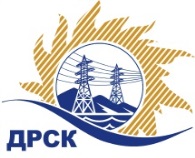 Акционерное Общество«Дальневосточная распределительная сетевая  компания»Протокол заседания Закупочной комиссии по вскрытию поступивших конвертовг. БлаговещенскСпособ и предмет закупки: Открытый электронный запрос предложений на право заключения Договора на выполнение работ: Реконструкция ВЛ-10/0,4 кВ г. Белогорск, филиал "АЭС".Плановая стоимость закупки:  15 000 000,00 руб. без учета НДСЗакупка 171 р. 2.2.1 ГКПЗ 2016 г.ПРИСУТСТВОВАЛИ: члены постоянно действующей Закупочной комиссии АО «ДРСК» 2 уровняИнформация о результатах вскрытия конвертов:В адрес Организатора закупки поступило 8 (восемь) заявок на участие в закупке, с которыми были размещены в электронном виде на Торговой площадке Системы www.b2b-energo.ru.Вскрытие конвертов было осуществлено в электронном сейфе организатора закупки на Торговой площадке Системы www.b2b-energo.ru автоматически.Дата и время начала процедуры вскрытия конвертов с заявками участников 09:00 (время местное)  04.12.2015.Место проведения процедуры вскрытия конвертов с заявками участников: Торговая площадка Системы www.b2b-energo.ruВ конвертах обнаружены заявки следующих участников закупки:Ответственный секретарь Закупочной комиссии 2 уровня АО «ДРСК»	О.А. Моторинаисп. Коврижкина Е.Ю.Тел. 397208№ 66/УТПиР-В04.12.2015№Наименование участника и его адресПредмет и общая цена заявки на участие в закупке1ООО «Дальэлектромонтаж»г. Благовещенск, ул. Амурская, д. 257Цена: 12 770 000,00  руб. без учета НДС (15 068 600,00  руб. с учетом НДС). 2ООО «Дальэлектромонтаж»г. Свободный, ул. Шатковская, 126Цена: 12 790 000,00  руб. без учета НДС (15 092 200,00  руб. с учетом НДС). 3ООО «ТехЦентр»г. Владивосток, ул. Русская, д. 57 ЖЦена: 12 850 000,00  руб. без учета НДС (15 163 000,00 руб. с учетом НДС). 4ООО ФСК «Энергосоюз»г. Благовещенск, ул. Нагорная 19, а/я 18Цена: 13 500 000,00  руб. без учета НДС (15 930 000,00  руб. с учетом НДС). 5ООО «Элмонт»г. Благовещенск, ул. Нагорная 19, Цена: 13 500 000,00  руб. без учета НДС (15 930 000,00  руб. с учетом НДС). 6ООО НПО «Сибэлектрощит»г. Омск, пр. Мира, 69Цена: 14 969 833,75  руб. без учета НДС (17 664 403,82  руб. с учетом НДС). 7ООО ЭК «Светотехника»г. Благовещенск, ул. Артиллерийская, 116Цена: 14 999 992,00  руб. без учета НДС (17 699 990,56 руб. с учетом НДС). 8ООО  «Энергосистема Амур»г. Благовещенск, ул. Забурхановская, 102Цена: 15 000 000,00  руб. без учета НДС (17 700 000,00 руб. с учетом НДС). 